Obaveštenje za studente MehatronikePredavanja iz predmeta Materijali u mašinstvu neće se održati sutra, utorak 14.01.2020 usled službenog puta predmetnog nastavnika. Odrada predavanja će se održati u utorak 21.01.2020. u redovnom terminu.Predmetni nastavnik:Dr Dragan Rajnović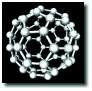 MATERIJALI U MAŠINSTVUMehatronika